Письмо №25 от 17 января 2020 годаО межрегиональном конкурсе «Ученик года»Руководителям ООВ соответствии с письмом Министерства образования и науки Республики Дагестан МКУ «Управление образования» сообщает о том, что с 23 по 28 марта 2020 г. в Ульяновской области проводится межрегиональный конкурс обучающихся общеобразовательных организаций «Ученик года — 2020».В 2019 году Межрегиональный конкурс обучающихся общеобразовательных организаций «Ученик года» (далее — Конкурс) вошёл во Всероссийский перечень олимпиад и иных интеллектуальных и (или) творческих конкурсов, мероприятий, направленных на развитие интеллектуальных и творческих способностей, способностей к занятиям физической культурой и спортом, интереса к научной (научно-исследовательской), инженерно-технической, изобретательской, творческой, физкультурно-спортивной деятельности, а также на пропаганду научных знаний, творческих спортивных достижений, на 2019/2020 учебный год.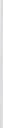 Конкурс позволяет взаимодействовать и обмениваться опытом на едином пространстве самым ярким и талантливым обучающимся общеобразовательных организаций, находящихся на территориях различных субъектов Российской Федерации. Основные задачи Конкурса: приобщение молодёжи к культуре, современному образованию, активизация поисковой, историко-краеведческой деятельности обучающихся, и их ориентация в профессиональном выборе индивидуального профессионально-образовательного маршрута, воспитание у молодёжи патриотизма и гражданской позиции.Положение о Конкурсе и приложения к нему размещены на сайте Министерства образования и науки Ульяновской области https://mo73.ru/ministry/uch/ Просим довести информацию о Конкурсе «Ученик года - 2020» до обучающихся общеобразовательных организаций и оказать содействие в организации участия.И.о.начальника МКУ «УО»:                                                       М.МусаевИсп.Магомедова У.К.Тел.: 8 903 482 57 46